Publicado en Madrid el 21/07/2016 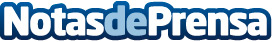 Un tercio de las personas con discapacidad tiene problemas para acceder y moverse dentro de edificiosLa cifra de afectados es de más de 900.000 personas, un número mayor al de la población de casi todas las ciudades españolas. Casi la mitad de los mayores de 75 años con alguna diversidad funcional sufre las consecuencias de las barreras arquitectónicasDatos de contacto:Multielevaciónwww.multielevacion.com900 103 673Nota de prensa publicada en: https://www.notasdeprensa.es/un-tercio-de-las-personas-con-discapacidad Categorias: Nacional Medicina Sociedad Arquitectura http://www.notasdeprensa.es